L’eau dans les expressions et proverbes français et allemands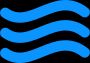 Traduisez les expressions suivantes. Associez les expressions françaises aux expressions allemandes 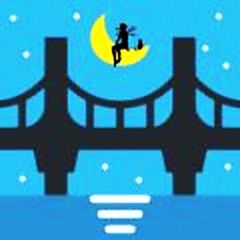 Traduisez en allemand. Le mot « Wasser » n’apparaît pas partout.SolutionsTraductionsAssociez les expressions françaises aux expressions allemandesTraduisez en allemand. Le mot « Wasser » n’apparaît pas partout.Grafiken von Openclipart.Apporter de l’eau au moulin de quelqu’unÊtre (comme) l’eau et le feuÊtre (heureux) comme un poisson dans l’eau Être / Tomber à l’eau / dans le lacÊtre au pain sec et à l’eauJeter le bébé avec l’eau du bainNager, pêcher en eau troubleNe pas avoir inventé l’eau tiède (chaude) / le fil à couper le beurre / la poudreSuer sang et eauUne tempête dans un verre d’eauGarder la tête hors de l’eauMettre de l’eau dans son vinUne chaussure qui prend l’eauL’eau couranteLes eaux uséesL’eau du robinet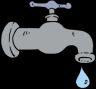 Aller à vau-l’eauBis dahin fließt noch viel Wasser den Rhein hinunterC’est clair comme de l’eau de rocheDas bringt das Fass zum ÜberlaufenC’est une goutte d’eau dans la mer (ou : dans l’océan)Ins kalte Wasser springenChat échaudé craint l’eau froideStilles WasserBeaucoup d’eau est passée sous les pontsIn die Binsen gehen, den Bach runtergehenBeaucoup d’eau va passer sous les pontsEin gebranntes Kind scheut das FeuerIl ne faut jamais dire : fontaine, je ne boirai pas de ton eauEin Schlag ins WasserNager entre deux eauxDas ist sonnenklar, glasklar, klar wie KloßbrüheC’est la goutte d’eau qui fait déborder le vaseJemandem nicht das Wasser reichen könnenSe jeter à l’eauSeitdem ist viel Wasser den Bach / Rhein hinuntergeflossenSe ressembler comme deux gouttes d’eauSich durchlavieren, sich nicht festlegenC’est un coup d’épée dans l’eauDas ist nur ein Tropfen auf den heißen SteinVivre d’amour et d’eau fraîcheSich wie ein Ei dem anderen gleichenNe pas arriver à la cheville de qnStehendes GewässerL’eau plateMan soll niemals nie sagenL’eau dormanteVon Luft und Liebe lebenExpression françaiseDéfinitionTraduction1.Le château d’eau 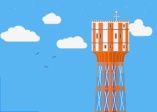 Le réservoir à eau potable ; c’est souvent une tour2.Avoir les pieds dans l’eauÊtre situé,e au bord d’un fleuve, d’un lac, de la mer…3.Il n’est pire eau que l’eau qui dort / Se méfier de l’eau qui dortIl faut se méfier des gens calmes, car ils peuvent être dangereux.4.Cela me met l’eau à la boucheCela excite mon envie ou ma curiosité5.Se noyer dans un verre d’eauSe sentir perdu au moindre changement, à la moindre difficulté.6.Se retrouver / Être le bec dans l’eauSe retrouver sans rien, sans avoir profité de la situation7.Tant va la cruche à l’eau qu’à la fin elle se casseÀ s’exposer à un danger, on finit par le subir.8.Un roman, un film… à l’eau de roseSentimental et mièvre, fade9.Il a la tête sous l’eauIl est dans une mauvaise situation10.Avoir la larme facileÊtre facilement ému au point de pleurer11.Avoir plus d’un tour dans son sacÊtre malin / maligne12.Ne pas être plus malin que les autresÊtre médiocre13.Joindre les deux bouts Avoir tout juste assez d’argent14.L’eau va toujours à la rivièreL’argent va aux richesApporter de l’eau au moulin de quelqu’unWasser auf jemandes Mühlen seinÊtre (comme) l’eau et le feuWie Feuer und Wasser seinÊtre (heureux) comme un poisson dans l’eau Wie ein Fisch im Wasser, in seinem Element seinÊtre / Tomber à l’eau / dans le lacIns Wasser fallenÊtre au pain sec et à l’eauBei Brot und Wasser seinJeter le bébé avec l’eau du bainDas Kind mit dem Bade ausschütten Nager / Pêcher en eau troubleIm Trüben fischenNe pas avoir inventé l’eau tiède (chaude) / le fil à couper le beurre / la poudreDas Pulver nicht erfunden habenSuer sang et eauBlut und Wasser schwitzenUne tempête dans un verre d’eauEin Sturm im Wasserglas Garder la tête hors de l’eauSich über Wasser haltenMettre de l’eau dans son vinWasser in seinen Wein gießenUne chaussure qui prend l’eauEin undichter SchuhL’eau courantefließendes WasserLes eaux uséesdie AbwässerL’eau du robinetdas LeitungswasserAller à vau-l’eaue.Bis dahin fließt noch viel Wasser den Rhein hinunterC’est clair comme de l’eau de rocheh.Das bringt das Fass zum ÜberlaufenC’est une goutte d’eau dans la mer (ou : dans l’océan)l.Ins kalte Wasser springenChat échaudé craint l’eau froidef.Stilles WasserBeaucoup d’eau est passée sous les pontsj.In die Binsen gehen, den Bach runtergehenBeaucoup d’eau va passer sous les pontsa.Ein gebranntes Kind scheut das FeuerIl ne faut jamais dire : fontaine, je ne boirai pas de ton eauo.Ein Schlag ins WasserNager entre deux eauxk.Das ist offensichtlich, sonnenklar, glasklar, klar wie KloßbrüheC’est la goutte d’eau qui fait déborder le vaseb.Jemandem nicht das Wasser reichen könnenSe jeter à l’eauc.Seitdem ist viel Wasser den Bach / Rhein hinuntergeflossenSe ressembler comme deux gouttes d’eaum.Sich durchlavieren, sich nicht festlegenC’est un coup d’épée dans l’eaug.Das ist nur ein Tropfen auf den heißen SteinVivre d’amour et d’eau fraîchep.Sich wie ein Ei dem anderen gleichenNe pas arriver à la cheville de qni.Stehendes GewässerL’eau plated.Man soll niemals nie sagenL’eau dormanten.Von Luft und Liebe lebenExpression françaiseDéfinitionTraduction1.Le château d’eauLe réservoir à eau potable ; c’est souvent une tourDer Wasserturm2.Avoir les pieds dans l’eauÊtre situé,e au bord d’un fleuve, d’un lac, de la mer…Nahe am Wasser sein, stehen (Gebäude…)3.Il n’est pire eau que l’eau qui dort / Se méfier de l’eau qui dortIl faut se méfier des gens calmes, car ils peuvent être dangereux.≈ Stille Wasser gründen tief4.Cela me met l’eau à la boucheCela excite mon envie ou ma curiositéDabei läuft mir das Wasser im Mund zusammen5.Se noyer dans un verre d’eauSe sentir perdu au moindre changement, à la moindre difficulté.Vor der geringsten Schwierigkeit kapitulieren6.Se retrouver / Être le bec dans l’eauSe retrouver sans rien, sans avoir profité de la situation ; être déçu après avoir raté qc(Am Ende) Mit leeren Händen dastehen7.Tant va la cruche à l’eau qu’à la fin elle se casseÀ s’exposer à un danger, on finit par le subir.Der Krug geht so lange zum Brunnen, bis er bricht8.Un roman, un film… à l’eau de roseSentimental et mièvre, fadeEin sentimentaler, kitschiger, flacher Roman, Film9.Il a la tête sous l’eauIl est dans une mauvaise situationDas Wasser steht ihm bis zum Hals10.Avoir la larme facileÊtre facilement ému au point de pleurerNah am Wasser gebaut haben11.Avoir plus d’un tour dans son sacÊtre malin / maligneMit allen Wassern gewaschen sein12.Ne pas être plus malin que les autresÊtre médiocreAuch nur mit Wasser kochen13.Joindre les deux bouts Avoir tout juste assez d’argent, p.ex. à la fin du moisSich über Wasser halten14.L’eau va toujours à la rivièreL’argent va aux richesDer Teufel scheißt immer auf den größten Haufen